Tortitas de fresa y vainilla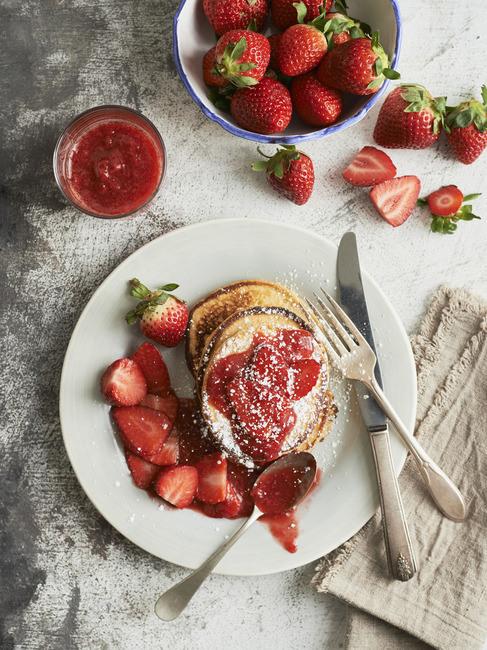 Tiempo de preparación: 20 minutosIngredientes para 8 personasNivel de dificultad: (Del 1 al 10)Creada por:Familia/alias: _____IngredientesEscribe aquí tu textoEscribe aquí tu textoEscribe aquí tu textoEscribe aquí tu textoPreparaciónEscribe aquí tu texto. Escribe aquí tu texto Escribe aquí tu texto Escribe aquí tu texto Escribe aquí tu texto. Escribe aquí tu texto. Escribe aquí tu texto Escribe aquí tu texto Escribe aquí tu texto Escribe aquí tu texto. Escribe aquí tu texto. Escribe aquí tu texto Escribe aquí tu texto Escribe aquí tu texto Escribe aquí tu texto.Escribe aquí tu texto. Escribe aquí tu texto Escribe aquí tu texto Escribe aquí tu texto Escribe aquí tu texto.Escribe aquí tu texto. Escribe aquí tu texto Escribe aquí tu texto Escribe aquí tu texto Escribe aquí tu texto Escribe aquí tu texto Escribe aquí tu texto.Escribe aquí tu texto. Escribe aquí tu texto Escribe aquí tu texto.ConsejosEscribe aquí tu texto Escribe aquí tu texto Escribe aquí tu texto Escribe aquí tu texto Escribe aquí tu texto. 